GWS 370 WOMEN AND VIOLENCEPROF. BRENY MENDOZAWINTER 2022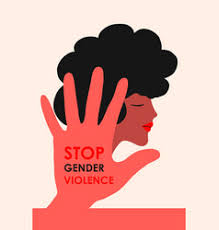 This is more than a women and violence course. This is a course on the history of the world, the history of the nation, the history of the Americas and the role that gender violence has played in shaping these histories. It is the history of gender violence in the context of settler colonialism, capitalism, and imperialism and how it affects you.  Enroll now in the winter session or miss it at your own peril.